NATIONAL ASSEMBLYQUESTION FOR WRITTEN REPLY QUESTION NO.: 3647Mr S P Mhlongo (EFF) to ask the Minister of Communications:Whether the SA Broadcasting Corporation owns any land; if so, (a) where is each plot of land located, (b) what is the size of each specified plot and (c) what is each plot currently used for?								NW4077EREPLY1.SABC owns land in Polokwane, Limpopo a plot in TweefonteinTweefontein Farm, Polokwane LimpopoThe farm is currently being occupied by the SAPS Mounted Division.2.SABC owns land in KwaZulu Natal, Durban 3 pieces of land in KingsmeadKingsmead, Durban, KwaZulu NatalThe Land is used for parking by SABC staff. 3. SABC owns land in Emnotweni Riverside Park, Mbombela, MpumalangaEmnotweni Riverside Park, Mbombela, MpumalangaThe land is vacant Approved/ Not approved________________________________Ms. Mmamoloko Kubayi-Ngubane MP,Minister of Communications Date: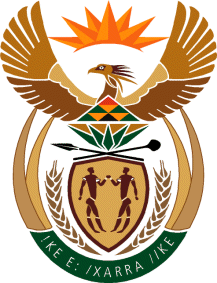 MINISTRY OF COMMUNICATIONS
REPUBLIC OF SOUTH AFRICAPrivate Bag X 745, Pretoria, 0001, Tel: +27 12 473 0164   Fax: +27 12 473 0585Tshedimosetso House,1035 Francis Baard Street, Tshedimosetso House, Pretoria, 1000